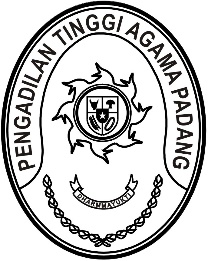 Nomor     	: W3-A/    /OT.00/6/2022	16 Juni 2022Lampiran	: -Perihal	:	UndanganYth. Hakim Tinggi PTA PadangPejabat Struktural dan Fungsional PTA PadangPegawai PTA PadangAssalamualaikum, wr.wbSehubungan dengan akan diselenggarakannya Purnabakti Ketua Pengadilan Tinggi Agama Padang, maka kami undang Saudara untuk mengikuti rapat persiapan kegiatan dimaksud pada:Hari/Tanggal	: Jum’at / 17 Juni 2022Jam		: 14.00 WIB s.d selesaiTempat	: Command Center Pengadilan Tinggi Agama Padang Jl. By Pass KM. 24, Anak Air, PadangDemikian disampaikan dan terima kasih.Wassalam, Ketua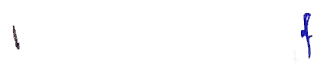 Zein Ahsan